Video No. P 1019Video Music : Same As or If any choice please send me Youtub Link by mail and Mention in form also.Link : 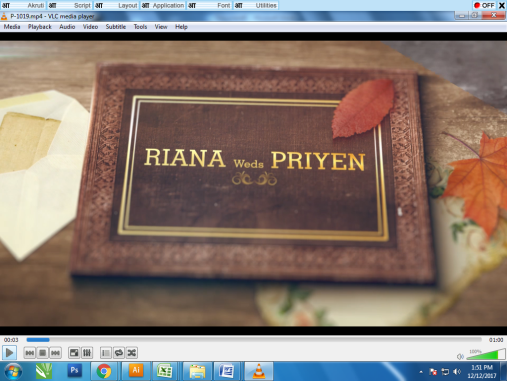 Slide No. 1 (couple Name)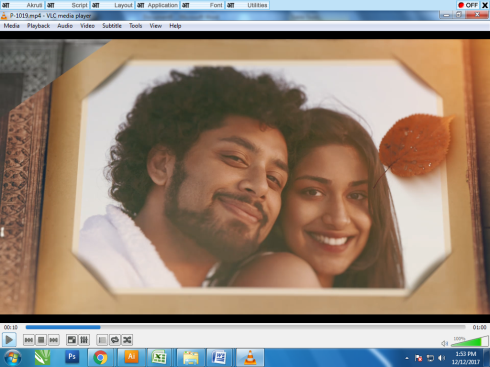 Slide No. 2 (Couple Photograph)(High Resolution : Minimum 800 x 800 pixel)Please rename your photograph with the name of Slide 1Send your photograph by E-mail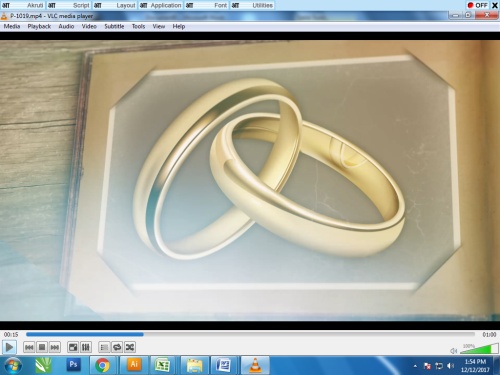 Slide No. 3 If you want to add your photograph instead of this image can be possible. Mail me your high resolution photos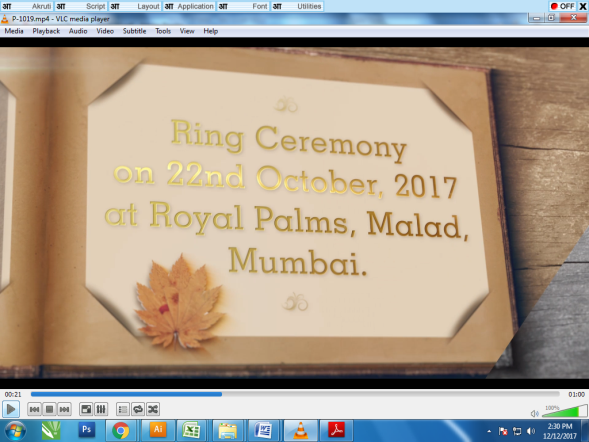 Slide No. 4 (Function Detail)Function NameFunction Time :Function Date : Venue: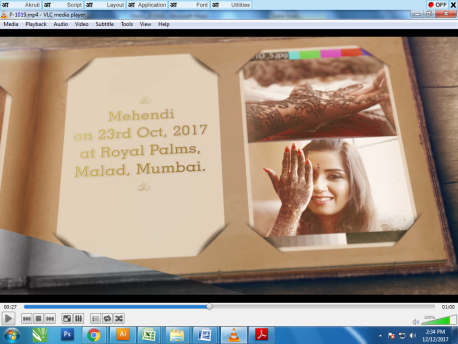 Slide No. 5 (Function Detail)Function NameFunction Time :Function Date : Venue:If you want to add your photograph instead of this image can be possible. Mail me your high resolution photos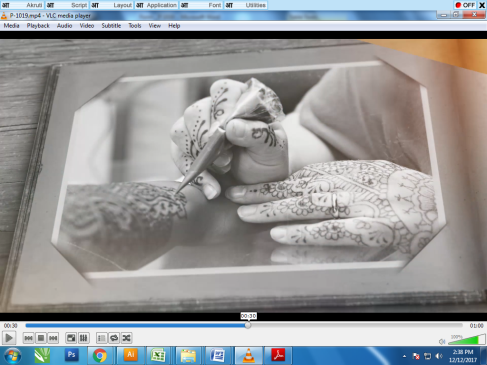 Slide No. 6 If you want to add your photograph instead of this image can be possible. Mail me your high resolution photos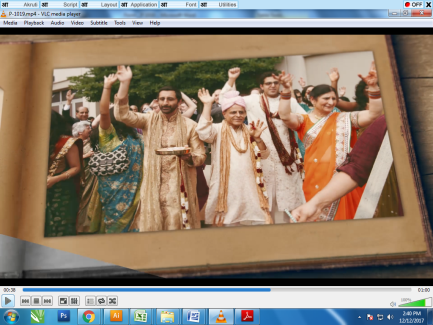 Slide No. 7If you want to add your photograph instead of this image can be possible. Mail me your high resolution photos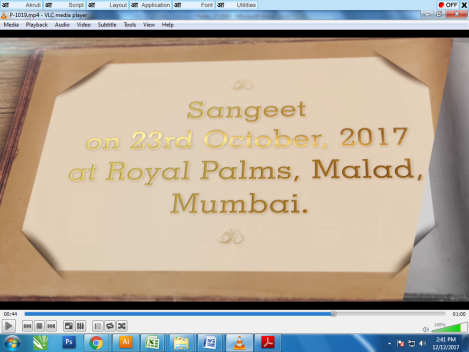 Slide No. 8 (Function Detail)Function NameFunction Time :Function Date : Venue:Slide No. 9 (Function Detail)Function NameFunction Time :Function Date : Venue: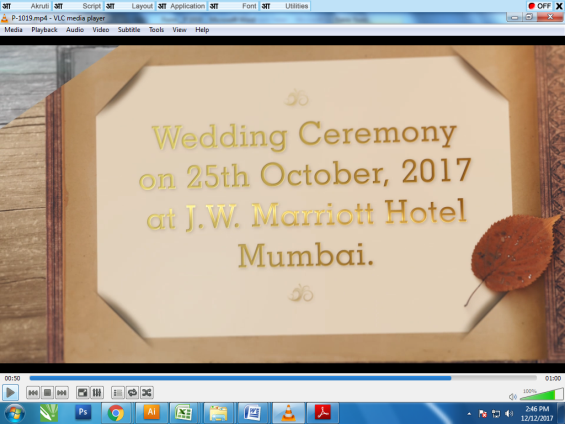 Slide No. 10 (Function Detail)Function NameFunction Time :Function Date : Venue:https://www.youtube.com/watch?v=nIhijSP3MBc